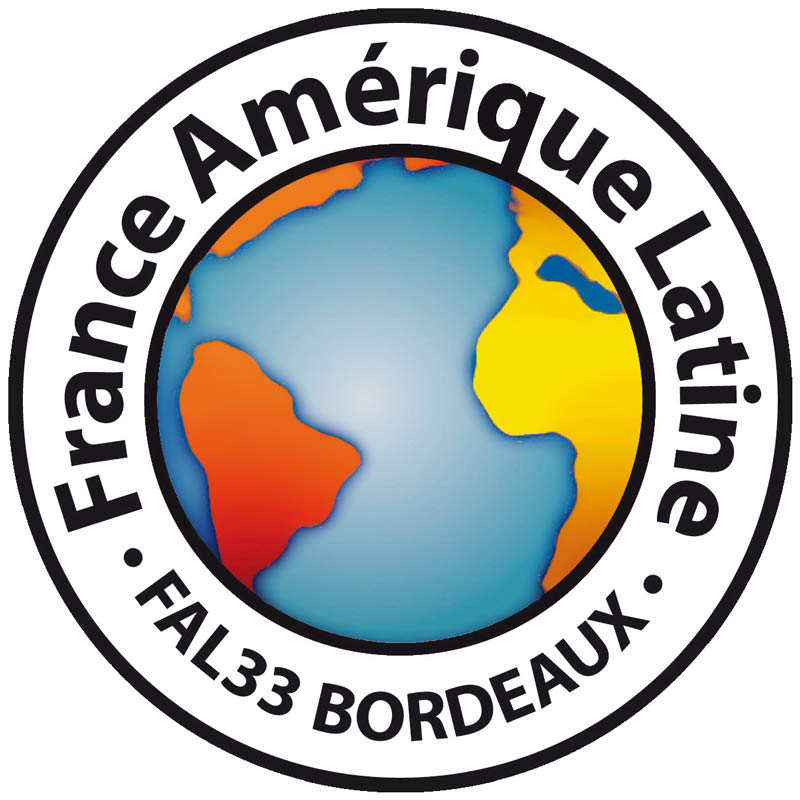 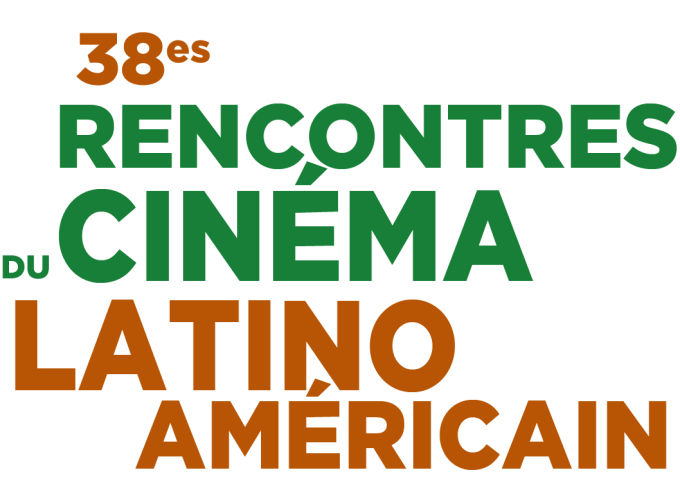 Del 17 al 23 de marzo de 2021Pessac Bordeaux AquitaineConvocatoriaPuede proponernos su película rellenando la ficha que sigue. Aceptamos películas documentales, de ficción y animación en cortos, medios y largometrajes. En la edición 38, entregaremos un premio al mejor largo de ficción y otro al mejor largo documental, la votación la hace el público y cada película premiada recibe 1 000€. Esta será la 14a edición. En el caso que quiera que su película concurse para la competición, los requisitos son que tenga como mínimo 60 minutos de duración y que haya sido realizada (terminada) entre abril 2018 y marzo 2021.Gracias por mandar la ficha rellenada así como el link para ver la peli y la contraseña al correo: lesrencontres@fal33.orgFICHA DE INSCRIPCIÓNFICCIÓN	    DOCUMENTALANIMACI ÓN	    Título de la película:Año de producción:País de rodaje:País de producción:Duración:Formato de rodaje (DV, HDV, etc.):Formato de proyección (DV, HDV, Blu-ray, etc.):Formato de la imagen (4/3, 16/9):Idioma diálogos:Idioma subtítulos:realizaciónDirector, directora:Nacionalidad:Fecha de nacimiento:Dirección:Teléfono:E-mail:PRODUCCIÓN Productor (de no ser el director):Empresa u organismo de producción:Dirección:Teléfono:E-mail:Sinopsis:Bio-filmografía del director o de la directora:Proyecciones, festivales, premios:Francia América Latina 33 y Los Encuentros con el Ciné latinoamericano le agradece  su interés en la 38a Edición de los Encuentros.